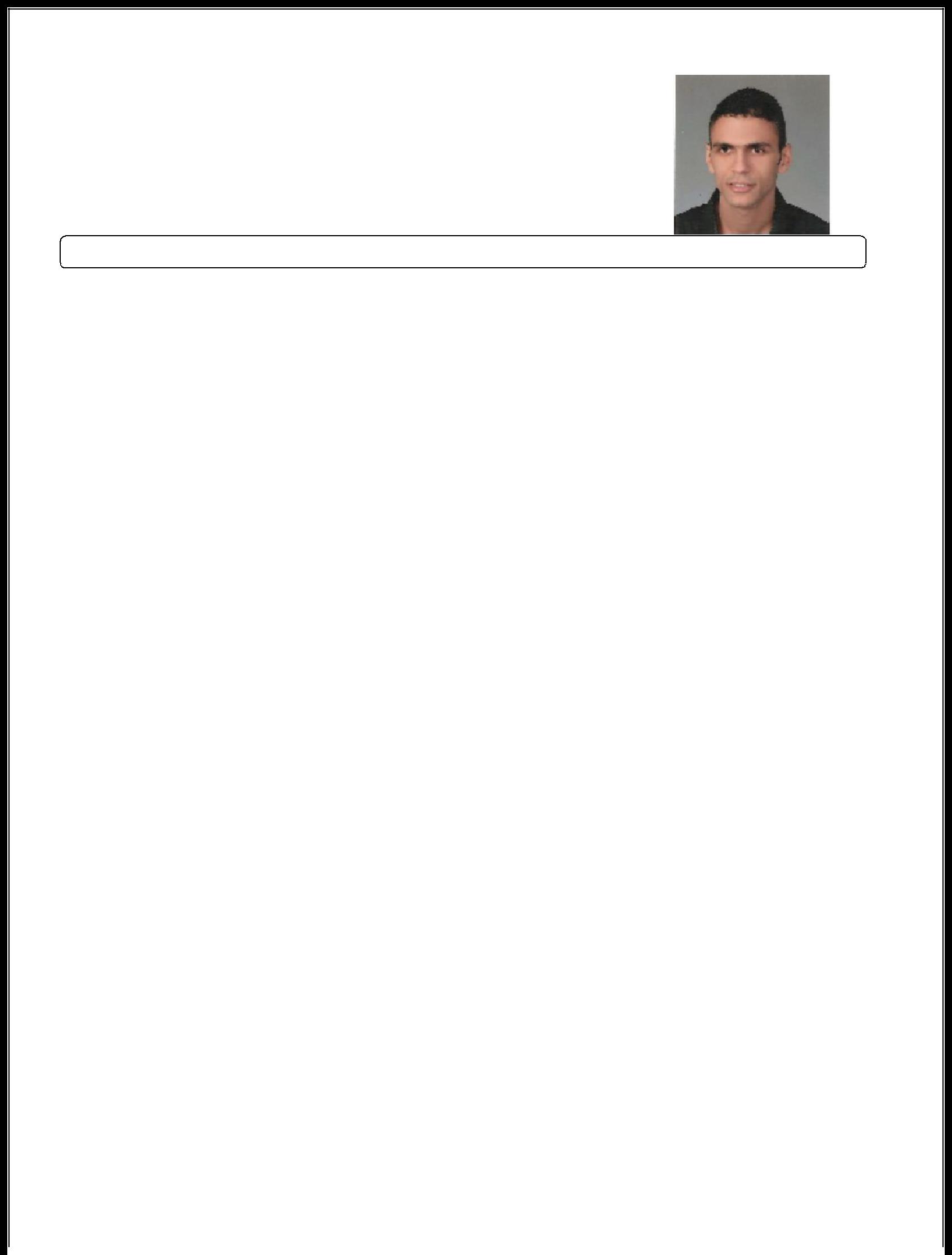 Soliman Power Mechanical EngineerPersonal informationE-mail	: soliman-395680@gulfjobseeker.com Nationality	: EgyptianPlace of birth :Alexandria - EgyptDate of birth : 20/10/1987Marital status: single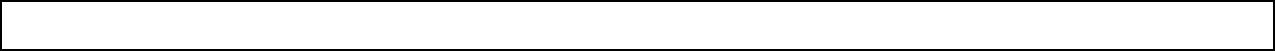 SummeryI have a Bsc of mechanical engineer with 8 yaers of experience in MEP works and maintenance works , i have a good experience in trading Malls, residential building, hotels, hospitals and industrial Buildings. I am looking for a new opportunity as a MEP site consultant engineer.EducationBSC of Mechanical Engineering DepartmentFaculty of Engineering Alexandria UniversityMay 2011.Professional work ExperienceFrom September 2017 till June 2019Smouha - AlexandriaJob title: MEP Consultant Site engineerJob description: Study for project design , BOQ and specs ; supervision on contractor installation of all MEP works plumbing , firefighting and chillers networks.Responsibility	: Response for all submitted (RFI ,IR,MIR,..) from contractors and reviewing of all MEP works and coordination with project management (pinnacle) and general consultant (pavilion).Project: Extention Hilton hotel – Hurghada.From Jan 2017 July 2017Heliopolis	-CairoJob title	:MEP site engineer.Job description:Implementation of infrastructure such as pipes for drainage , supply water , inspection chambers , rain chambers .. , pipes for fire fighting networks,and installation two units of air chiller.Project:  Factory belongs to Ministry of Military Production.From April 2014 till December 2016Mohamed fahmy st -garden city-cairoJob title	: MEP Consultant Site engineerJob description : Working as senior mechanical consultant engineer in many projects like trading malls, residential building, hotels and industrial Buildings.Responsibility : - Study for project design, BOQ and specs.Revision of all submittals and shop drawing provided to us by contractors.Supervision on contractor installation steps on site,Supervision of installation all fire fighting , plumbing and HVAC trades.Test and commission of all contractor works in siteHelping owner to understand status of everything in project steps continuously through reports and meetings.Projects: -National bank of Egypt branches Mostufa AlNhas and october city,(HVAC, Fire fighting, plumbing)- residential buildings belong to Engineers Syndicatein Al Obour city and Fifth Settlement .(plumbing and fire fighting )-El-Sallab-Mall – Mohandeseen.(HVAC)-Le Meridien Pyramids Hotel.(renovation fire fighting network )-The head office of Hamza Brothers company in Giza.(HVAC , firefighting)From June 2013  to March2014Ibrahimia, AlexandriaJob title	: HVAC Maintenance EngineerJob description: - Responsible for preventive and corrective Maintenance of Petroleum hospital and hospital .(VRFunits , Package units and split units)Responsible for installing splite unites for customers.Working on overhauling for Fathalla markets branch downtown in Alexandria (package units)From December 2011 to May2013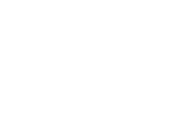 Cairo, EgyptJob title	: Electro-Mechanical Engineer.Job description: -Lead a team of technicians,-Dealing with prime mover and standby Diesel generators like john Deere,	SDMO ,Mitsubishi ,Dutez , and Cummins- Responsible to support teams to handling sites which running 24 hours/day with diesel generators around areas.-Undertake preventive maintenance and handling corrective maintenance -Track fueling plan, Consumable material and spare parts also applytechnical support in corrective maintenanceSummer training fieldsWest Delta Electricity Production Sidi Career Power Plant 2008.Training in Abukir fertilizer and Cement Company in 2009.Training in Laboratory combustion engines in the Faculty of Engineering 2010.CoursesCertificate of  Auto CAD 2D -3D course from Alexandria university.Certificate of  PLC course from JELECOM.Certificate of maintenance Air condition and refrigeration systems from engineers syndicate.Certificate of MATLAP from center for computer science, Alexandria university.Personal skillsmotivated, Cooperative and Positive Attitude.Extremely adaptable, hardworking and quick leaner.Working as a member of teamwork or alone.Ability to work under pressure.Handle multiple tasks and projectsComputer skillsAuto cad  (2D-3D) .HAP. (Hourly Analysis Program ).MS Office [word, Excel, Power Point, Access, Outlook].Language skillsArabic  < Native >English  < very good >